                           Урок  окружающего мира.                            3 класс УМК " Планета Знаний"                          Тема: «Организм человека и его здоровье».Цели: 
Образовательная: 
Закреплять  у детей  понятия «организм человека», «системы органов», способствовать пониманию учащимися важности сохранения своего здоровья.
Развивающая:
способствовать развитию умения самостоятельно отбирать и использовать нужную информацию;
способствовать формированию умений выделять главное , комментировать и анализировать учебную информацию;способствовать формированию адекватной оценки собственной деятельности и деятельности учащихся класса.Воспитательная:
способствовать формированию у учащихся позиции признания ценности здоровья, чувства ответственности за сохранение и укрепление собственного здоровья.  Задачи: 1. Упорядочить опыт учащихся. 2. Способствовать развитию интереса в познании самого себя.          Планируемые результаты обучения:Личностные:  Оценивать жизненные ситуации  с точки зрения общепринятых норм и ценностей: в предложенных ситуациях отмечать  поступки, которые нацелены на здоровьесбережение. Объяснять с позиции общечеловеческих нравственных ценностей, почему конкретные поступки можно оценить  как здоровьесберегающие. Самостоятельно определять и высказывать самые простые, общие для всех людей правила сохранения здоровья. Делать выбор за здоровый образ жизни.Метапредметным результатом является формирование следующих универсальных учебных действий (УУД).Регулятивные УУД: Определять и формулировать цель деятельности на уроке . Учиться высказывать своё предположение (версию) на основе полученной информации. Учиться совместно с учителем и другими учениками давать эмоциональную оценку деятельности уроке.Познавательные УУД: Ориентироваться в своей системе знаний: отличать новое от уже известного. Добывать новые знания: находить ответы на вопросы, используя  свой жизненный опыт и информацию, полученную на уроке. Перерабатывать полученную информацию: делать выводы в результате совместной работы всего класса. Перерабатывать полученную информацию: сравнивать и группировать понятия. Преобразовывать информацию из одной формы в другую, делать самостоятельные умозаключения. Коммуникативные УУД: Донести свою позицию до других. Выразительно читать текст.Предметными результатами является сформированность следующих умений:  уметь определять своё отношение к миру:  развивать бережное отношение к своему организму.                 
Тип урока: урок изучения и закрепления нового материала.Методы обучения: объяснительно-иллюстративный; частично-поисковый.Ход урока:I. Организационный момент.Приветствие.Учебник на столе у вас?
А ручки и тетрадки?
Тогда урок начнем сейчас,
Раз все у вас в порядке.
Будьте внимательны,
Послушны, наблюдательны,
Чтобы мир окружающий познавать,
Нужно серьезно все изучать.II. Этап подготовки к активному усвоению знаний нового материала.Учитель: Напомните о чём говорили на прошлых уроках. Что мы изучали? Ученики: Изучали органы человека . Учитель: Когда я шла сегодня на урок, то задумалась, а что важнее всего для человека?  Ученики:  Самое главное для человека- здоровье.Учитель:  совершенно верно, поэтому  в народе  и возникли вот такие пословицы.СЛАЙД 1      ( Здоров будешь – всё добудешь. Не рад больной и золотой кровати. Здоровье не купишь – его разум дарит.)Учитель: Как думаете о чём пойдет речь  сегодня на уроке?  Ученики: О здоровье.Учитель: Что такое здоровье?Ученики: Всегда хорошее настроение, ничего не болит, хочется прыгать, играть и учиться, здоровые люди любят природу, видят мир красивым, не ленятся.  Прочитайте научное определение понятия – здоровье. СЛАЙД 2Здоровье – это нормальная деятельность организма, его полное психическое и физическое благополучие. Учитель:    Если болит голова, если повредили мышцу, простудились, кашляете, значит происходит сбой в работе организма, говорят, что человеку не здоровится. А от чего же зависит здоровье человека?Попробуйте сформулировать тему урока.  СЛАЙД 3 ( Организм человека и его здоровье)Учитель:    Чему должны научиться?Ученики:   Как беречь свой организмУчитель:    А что важно знать, чтобы сохранить организм здоровым? Ученики: Как устроен и как работает организм человека. Учитель:    Действительно, сегодня на уроке мы должны понять как укреплять и беречь свой организм. Вспомним, что же мы с вами узнали об устройстве организма человека.  Для этого я предлагаю термины, которые вы видите перед собой на листочках, разбить на группы,  и озаглавить получившиеся группы.Для каждой группы выбирайте свой цвет. ( ученики выполняют работу самостоятельно)Давайте посмотрим какие группы у вас получились.( Проверка с помощью интерактивной доски.  ( СМАРТ))  Учитель:    Какая группа получилась и  как озаглавили эту группу? У кого не так исправьте.  Учитель:     Какое слово есть в названии каждой группы?Ученики:   Система.Учитель:      Что такое система органов?Ученики:     Органы, выполняющие общую работу Учитель:      Какие системы органов мы с вами изучали?Ученики:       Кровеносная система, пищеварительная система, нервная система, опорно - двигательная система, дыхательная система.Работа по теме урока.Учитель:      Как же работает каждая система органов  и как её надо беречь, чтобы она работала как можно дольше? Давайте ответим на эти вопросы.Посмотрите на доску.СЛАЙД 4 Учитель:      Органы какой системы изображены на слайде?Ученики:     Опорно – двигательной. Ученик у доски.  Учитель:      Покажите и назовите их.                     Как работает эта система? Ученики:      Скелет человека служит внутренней опорой тела человека и защищает внутренние органы от повреждений. Скелет обеспечивает определённое положение тела человека в пространстве – осанку и его подвижность. (ОТВЕТ ОЦЕНИВАЕТСЯ)СЛАЙД 5Учитель:      Какие правила надо соблюдать, чтобы она работала без перебоя и как можно дольше?Ученики:       Следить за осанкой, делать зарядку, равномерно распределять нагрузку.  Учитель:      Чтобы укрепить осанку разомнёмся для порядка.ФизкультминуткаНа зарядку солнышко
Поднимает нас, 
Поднимайте руки 
По команде “раз”, 
А над нами весело
Шелестит листва,
Опускаем руки мы
По команде “два”.
У нас славная осанка,
Мы свели лопатки.
Мы походим на носках,
А потом на пятках.Отдохнули? Не устали?
Подышали, ровно встали.
Что ж, продолжим наш урок,
Все должны успеть мы в срок.СЛАЙД 6 Учитель:  Органы какой системы изображены на слайде? Ученики:       Кровеносной. Ученик у доски.  Учитель:  Покажите и назовите их.   Ученики:      Органы кровообращения – это сердце и кровеносные сосуды.Учитель:  Как работает эта система? Ученики:  Огромную роль в организме играет кровь! Она приносит по всем органам питательные вещества и кислород, а уносит от них углекислый газ. Сердце имеет толстые мышечные стенки. Его можно сравнить с насосом. Оно с силой выталкивает кровь в кровеносные сосуды. Обежав все тело, кровь возвращается в сердце. Оно посылает ее в легкие, а затем вновь заставляет путешествовать по всему телу. Сердце работает непрерывно всю жизнь человека.СЛАЙД 7Учитель:  Какие правила надо соблюдать, чтобы она работала без перебоя?  Ученики:  Обязательно правильно питаться и на воздухе чаще заниматься.СЛАЙД 8Учитель:  Органы какой системы изображены на слайде Ученики:  Пищеварительной. Ученик у доски.  Ученики:  Ротовая полость, пищевод, желудок, поджелудочная железа, кишечник, печень.Учитель:  Вспомним работает эта система. Для чего нужны зубы человеку?Ученики:  Служат для измельчения пищи. Учитель:  Для чего служит желудок?Ученики:  В желудке пища распадается на отдельные части – питательные вещества.Учитель:  Для чего служит кишечник?Ученики:  Для всасывания питательных веществ. СЛАЙД 9Учитель:  Какие правила надо соблюдать, чтобы эта система работала без перебоя?Ученики:  Нетолько регулярно чистить зубы, но и употреблять в пищу фрукты и овощи.СЛАЙД10 Учитель:  Органы какой системы изображены на слайде. Ученики:  Дыхательной. Ученик у доски.  Учитель:  Покажите и назовите их. Ученики:   Носовая полость, трахея, бронхи, лёгкие.Учитель:  Как работает эта система? Ученики:   Воздухоносный путь начинается носовой полостью. Из носовой полости воздух попадает в носоглотку, а затем в гортань. Потом из гортани вдыхаемый воздух проходит в трахею, имеющую вид трубки, а потом по двум бронхам, которые входят в правое и левое лёгкие. Лёгкие состоят из множества маленьких пузырьков. В стенках этих пузырьков постоянно движется кровь. Когда свежий воздух заполняет пузырьки, кровь берёт из воздуха частицы кислорода, а отдаёт частицы углекислого газа. Затем кровь несёт кислород к каждому органу. А оставшийся в лёгких воздух, в котором стало мало кислорода и много углекислого газа, мы выдыхаем.  (ОТВЕТ ОЦЕНИВАЕТСЯ). Учитель:  Давайте проведём дыхательную зарядку.
Дыхательные упражнения:
Сделать спокойный вдох через нос, а при выдохе одновременно с постукиванием пальцами по крыльям носа произносить “ба-бо-бу”.)СЛАЙД 11Учитель:  Какие правила надо соблюдать, чтобы эта система работала без перебоя?СЛАЙД 12 Учитель:  Органы какой системы изображены на слайде?  Ученики:    Нервной. Ученик у доски.  Учитель:  Покажите и назовите их.    Ученики:    Головной мозг, спинной мозг, нервы Учитель:Как работает эта система? Ученики:    Спинной мозг проходит  в виде шнура в позвоночном столбе. Он – проводник сигналов от головного мозга к  другим органом и от органов к головному мозгу. От головного мозга и спинного мозга ко всем органам тела отходят нервы. (ОТВЕТ ОЦЕНИВАЕТСЯ). Учитель: Для чего служат нервы в организме человека?Ученики:    Нервы служат для передачи команд от мозга по всем органам человека.СЛАЙД 13Учитель: Какие правила надо соблюдать, чтобы она работала без перебоя? О чём напоминает этот плакат?Как вы думаете, какая система самая важная, самая главная в организме человека?Ученики:   Все системы важны,   Учитель:  Какую систему нужно беречь больше всех? Ученики: Необходимо беречь все системы организма. Ведь организм человека это единое целое.Учитель:  Почему? Ученики:  Если выходит из строя одна смстема, то страдают и другие.СЛАЙД 14Учитель:  Какому человеку легче сохранить своё здоровье?   Ученики:  Весёлому, так как при хорошем настроении организм, бодрый, энергичный.Учитель:  Хочу, чтобы вы открыли ещё одну тайну сохранения здоровья.Прочитайте рассказ.Молодой старичокЯ знавал одного ленивого мальчишку. Когда он проходил по коридору мимо моей комнаты, я всегда мог догадаться, кто - идет, хотя дверь была закрыта: только он один во всей квартире волочил ноги, словно дряхлый ста рик.А когда он садился за книгу, на него было жалко смотреть. Он не мог сидеть прямо, не сгибаясь, и десяти минут. Сперва подопрет голову одной рукой, потом другой и в  конце концов ляжет всей грудью на стол. Такая у него была слабая спина.А почему? Только потому, что он не любил давать работу своим мышцам. Ребята бегут "трудиться - зимой на дворе снег разгребать, весной цветы сажать, осенью - новыe деревья, а он всякий раз найдет предлог, чтобы увильнуть. Даже на уроках физкультуры он вечно присаживался на скамеечку у стены - у него, мол, на  прошлой неделе был насморк, и он себя плохо чувствует.Вот так он и стал молодым  старичком.По А. Дорохову.Учитель:  Что же вы для себя открыли?Ученики:   Нельзя лениться.Итог урока. Рефлексия.Учитель:  Одному мудрецу задали вопрос: «Что для человека важнее – богатство или слава?» Как вы думаете, что ответил Мудрец? Ученики:   Он ответил: « Ни то, ни другое, а здоровье. Здоровый нищий счастливей богатого короля»Учитель:      О чём мы говорили на уроке? Ученики:     Как работает организм и как его беречьУчитель:      Почему эта тема важна для нас?Ученики:      Чтобы быть здоровыми.Учитель:       Какие правила вы уже используете для сохранения своего здоровья? Ученики:      Занятия спортом, регулярная зарядка, чередование труда и отдыха и т. д. Учитель:  У каждого из вас есть солнышко раскрасьте его цветом своего настроения на уроке.Учитель: Встаньте, правую руку, мысленно положите на правую ладонь знания, с которыми пришли на урок,  вытяните левую руку и на ладонь положите – те знания, что получили на уроке. По команде ладошки соедините в хлопке (знания объединились), и скажите хором «Спасибо» себе и окружающим за работу на уроке.Домашнее задание.Как вы, думаете, а окружающая среда влияет не здоровье ? Подумайте какие вопросы мы могли бы обсудить о влиянии окружающей среды на здоровье человека. Подготовьте такие вопросы. 
                       КАРТОЧКА (Для самостоятельной работы)ЛЁГКИЕ                                  ТРАХЕЯ                   КИШЕЧНИКСОСУДЫ                              ГОРТАНЬ                 СЕРДЦЕПОЗВОНОЧНИК                 ЧЕРЕП                     СПИННОЙ МОЗГПИЩЕВОД                           НЕРВЫ                   ЖЕЛУДОКГОЛОВНОЙ МОЗГ            МЫШЦЫ                  Рисунок СОЛНЫШКА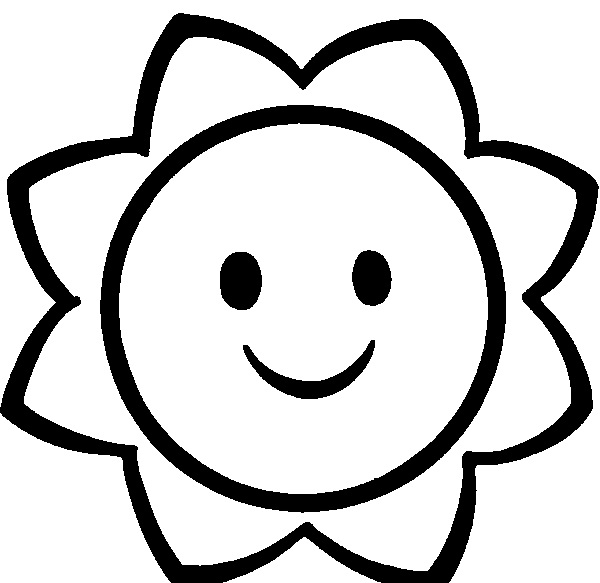 